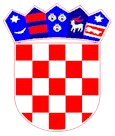 REPUBLIKA HRVATSKADUBROVAČKO-NERETVANSKA ŽUPANIJA                 OPĆINA TRPANJ                OPĆINSKO VIJEĆENa temelju članka 98. stavka 1. Zakona o komunalnom gospodarstvu (Narodne novine  broj 68/18) i članka  30. Statuta Općine Trpanj (Službeni glasnik Dubrovačko-neretvanske županije broj 06/13, 14/13 i 07/18) , Općinsko vijeće Općine Trpanj,  na svojoj 18. sjednici, održanoj dana __. studenog 2019.godine, donijelo je				           O D L U K U                       o izmjeni vrijednosti boda za obračun  komunalne naknade					     Članak 1.Ovom Odlukom mijenja se Odluka o vrijednosti boda za obračun komunalne naknade (Službeni glasnik Dubrovačko-neretvanske županije br. 4/19) tako što se u članku 2. broj „2,60“ zamjenjuje brojem „3,00“.					    Članak 2.Ova Odluka stupa na snagu osmog dana od dana objave u Službenom glasniku Dubrovačko-neretvanske županije.KLASA:   363-03/18-01/7URBROJ: 2171/07-05/01-19-1Trpanj, __. studenog 2018.g.				Predsjednik Općinskog vijeća 							      Josip Nesanović v.r.